EnVision Math – Topic 9FRACTION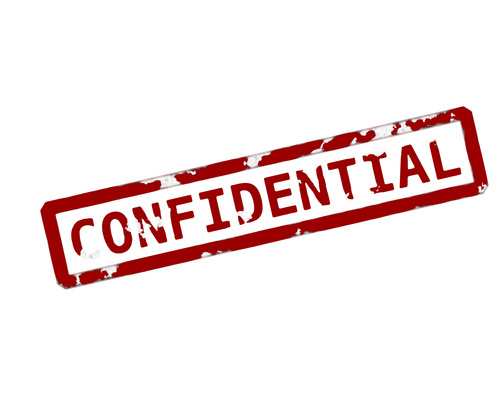 HANDBOOKNOTICE:  Please use at ALL times… when fractions just don’t make any sense.Name: ______________________________________________________Finding Equivalent FractionsWhen you are finding an equivalent fraction…you are finding fractions that are equal to each other or that have the same value.Equivalent = Equal or “the same as”There are two rules for finding equivalent fractions:MULTIPLY the denominator and the numerator by the SAME number.  =      (  is equivalent or equal to   )ORDIVIDE the denominator and the numerator by the SAME number.  =      (  is equivalent or equal to   )To REDUCE or SIMPLIFY a Proper FractionAlso known as:  reduce, lowest terms, simplest formMETHOD #1:  Dividing by the Greatest Common Factor (GCF)Begin by listing the factors to find the largest factor shared by both the numerator and denominator.  Make a factor rainbow for the numerator and denominator.    	Factors of 16 are:  1,  2,  4,         , 16				Factors of 24 are:  1,  2,  3,  4,  6,  ,      12,  24                   is the GREATEST factor on both lists.  To reduce the                    fraction, DIVIDE the numerator and denominator by 8.			 =    Estimating Sums and Differences of FractionsDetermine if a fraction is closest to 0,  , or 1When the numerator is small compared to the denominator, the benchmark we use is 0. example:     = 0When numerator is about half of the denominator, we will be using the benchmark  .example:    = When the numerator and denominator are very close, weuse the benchmark 1 whole.example:   = 1 wholeLet’s take our benchmarks a little further, byusing them to estimate sums and differences.
Estimate  + Step 1: First, replace each fraction with a benchmark. =    and    = 1Step 2: Then add the benchmarks + 1 = Finding the Least Common MultipleMutliples:  are your basic multiple facts for a particular number.  Ex:  the multiples of 5 are 5, 10, 15, 20, 25, 30….the multiples of 3 are 3, 6, 9, 12, 15….Common Multiple:  is a number that is a multiple of two or more numbers.Least Common Multiple:  is the least or smallest number that is a multiple of both numbers.Find the Least Common Multiple of 4 and 6.Begin by listing the multiples or basic multiplication facts of each number to find the smallest number that they both have in common.	Multiples of 4:    4, 8,            , 16, 20, 24, 28, 32, 36Multiples of 6:    6,            , 18, 24, 30, 36, 42, 48The Least Common Multiple of 4 and 6 is Finding a Common Denominator  There are TWO ways to find a common denominator1.  List the MULTIPLES of each denominator until you find the LOWEST COMMON DENOMINATOR (LCD).    			  		4,  8,  12,  16,  24         and      		6,  12 ,  18,  24OR 2.  MULTIPLY the TWO denominators together.                         	and   	                       4 * 6 = 24Addition of Fractions with Unlike Denominators1.  Find the LOWEST COMMON DENOMINATOR (LCD) between the two denominators by listing the multiples of each denominator.    			  		4, 8,  , 12,   , , 16     +  		6,   12     , 18, 242.  RENAME (or CHANGE) EACH FRACTION using the Lowest Common Denominator*remember…what ever you do to the denominator you have to do to the numerator			  =		                 +   =   	            3.  Now that the fractions have a common denominator you need to ADD THE NUMERATORS and then KEEP THE DENOMINATOR THE SAME.		+	Subtraction of Fractions with Unlike Denominators1.  Find the LOWEST COMMON DENOMINATOR (LCD) between the two denominators by listing the multiples of each denominator.    			  		4, 8,  , 12,   ,  , 16  -   		6,   12     , 18, 242.  RENAME EACH FRACTION using the Lowest Common Denominator*remember…what ever you do to the denominator you have to do to the numerator.			  =		                 -   =   	            3.  Now that the fractions have a common denominator you need to SUBTRACT THE NUMERATORS and then KEEP THE DENOMINATOR THE SAME.		-	